Απάντηση της Δημοτικής αρχής στις πολιτικές φωτοβολίδες του Δ.Σ. του Σωματείου Εργαζομένων του ΔήμουΗ Δημοτική Αρχή απαντώντας στην ανακοίνωση που εξέδωσε το Σωματείο Εργαζομένων σχετικά με τα «προνόμια» απαλλαγής πληρωμής δημοτικών τελών από μερίδα εργαζομένων σημειώνει τα εξής: Το Διοικητικό Συμβούλιο του Σωματείου Εργαζομένων του Δήμου οφείλει να γνωρίζει το συνδικαλιστικό του ρόλο, που είναι να υπερασπίζεται τα νόμιμα δικαιώματα όλων των εργαζομένων και όχι να πετά πολιτικές φωτοβολίδες και να παραδίδει «μαθήματα» στην Δημοτική αρχή που ψηφίστηκε πρόσφατα από την πλειοψηφία των πολιτών για να εφαρμόσει την αξιοκρατία, την ισονομία και την ισοπολιτεία για όλους αλλά και να αλλάξει τα κακώς κείμενα στη διοίκηση του Δήμου.Ξεκαθαρίζουμε, όπως πράξαμε και στο πρόσφατο Δημοτικό Συμβούλιο, ότι ουδέποτε στραφήκαμε κατά των εργαζομένων αφού οι ευθύνες βαρύνουν τις προηγούμενες δημοτικές αρχές.Με τις ενέργειες μας επιχειρούμε την άρση της ανομίας και την ανάκληση ρουσφετολογικών αποφάσεων του παρελθόντος που αποτελούν πρόκληση, ιδιαίτερα κατά τη σημερινή δύσκολη οικονομική συγκυρία.Οι δημότες ξέρουν να κρίνουν και μόνο από αυτούς δεχόμαστε να μας «εφιστούν την προσοχή».                                                                                                                              Από το Γραφείο Τύπου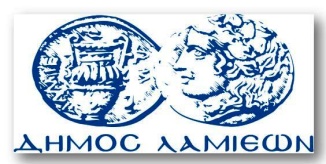         ΠΡΟΣ: ΜΜΕ                                                            ΔΗΜΟΣ ΛΑΜΙΕΩΝ                                                                     Γραφείου Τύπου                                                               & Επικοινωνίας                                                       Λαμία, 21/1/2015